ALFRISTON PARISH COUNCILwww.alfristonparishcouncil.org.ukCLERK TO THE COUNCIL 						33 Swaines Way Victoria Rutt								Heathfield										East SussexTelephone – 07936 904 743 						TN21 0ANEmail – clerk@alfristonparishcouncil.org.uk									Tuesday 9th March 2021All members of the Parish Council are summoned to a Confidential Personnel Meeting of Alfriston Parish Council to be held via Zoom [it will not be recorded] on Monday 15th March following the APC meeting.      Victoria Rutt - Clerk to the Council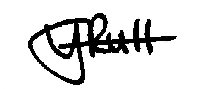 PART II - CONFIDENTIAL ITEMTo determine that the matters on the agenda are to be discussed in confidence.Discuss and agree Clerks annual appraisal for March 2020 – March 2021.Discuss and agree if Clerk should receive her annual pay increment.  